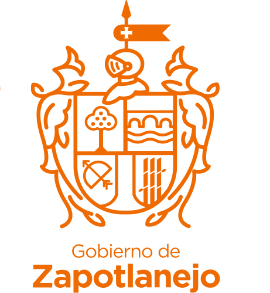 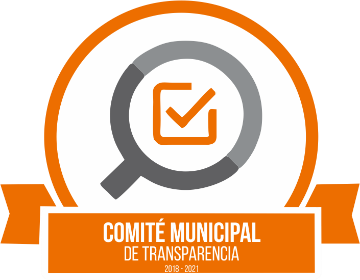 ACTA DE LA NOVENA SESIÓN DEL COMITÉ DE TRANSPARENCIA2018-2021En el Municipio de Zapotlanejo, Jalisco y siendo las 09:10 horas del día 06 seis de enero del año 2021 dos mil veintiuno, día señalado para llevar a cabo la cuarta sesión del Comité de Transparencia de Zapotlanejo, Jalisco, correspondiente a la Administración 2018-2021, estando reunidos en la Presidencia Municipal, ubicada en la calle Reforma, número 02 dos, en la colonia Centro, de esta cabecera Municipal, previo citatorio e invitación, los representantes de las dependencias municipales, con el objetivo de coadyuvar en los trabajos de la instalación del Pleno del Comité de Transparencia de Zapotlanejo, Jalisco, en su primera sesión. -------------------------------------------------------------------------------------------------------------------------------------------------------------------Confirmando que existe Quórum Legal para llevar a efecto de llevar a cabo la cuarta sesión del Comité de Transparencia. -----------------------------------------------------------------------------------------------------------------------------------------------------------------------------------------------------------------------------------Contando con la presencia del Presidente Municipal y Presidente del Comité de Transparencia de Zapotlanejo, L.A.P. Héctor Álvarez Contreras-----------------------------------------------------------------------------------------------------------------------------------------------------------------------------------------------------------                                            El C. José Rosario Camarena Hermosillo, Titular de la Unidad de Transparencia y Secretaria Técnico del Comité de Transparencia de Zapotlanejo. ----------------------------------------------------------------------------------------------------------------------------------------------------------------------------------------------------------La Lic. Esperanza Guadalupe Orozco Robles, Contralora Ciudadana y Vocal del Comité de Transparencia ---------------------------------------------------------------------------------------------------------------La presente sesión fue convocada conforme al siguiente:EN EL DESAHOGO DEL PRIMER PUNTO DEL ORDEN DEL DIA.--------------------------------------------------El Secretario Técnico del Comité de Transparencia de Zapotlanejo, Jalisco, el C. José Rosario Camarena Hermosillo, hace constar que se realizó un registro previo a la presente sesión, cuyas hojas de registro se anexarán a la presente acta como parte integral de la misma.-----------------------EN EL DESAHOGO DEL SEGUNDO PUNTO DEL ORDEN DEL DIA.-----------------------------------------------El Presidente Municipal, L.A.P. Héctor Álvarez Contreras se encarga de dar la bienvenida a los presentes ---------------------------------------------------------------------------------------------------------------------EN EL DESAHOGO DEL TERCER PUNTO DEL ORDEN DEL DIA.--------------------------------------------------- En el desahogo de este punto, el Presidente instruye al Secretario para que explique el mismo, por lo que en uso de la vos, el Secretario del comité refiere a los presente: por medio de la presente, pongo a su consideración para su aprobación el plan de trabajo de la Unidad de Transparencia para el ejercicio 2021. Por lo que, en razón a lo anterior, el L.A.P. HÉCTOR ALVAREZ CONTRERAS, pone a consideración de los presentes la aprobación de este punto para que el comité de Transparencia, se instruya al Secretario para que proceda a solicitar votación conforme a la lista de asistencia, por lo que se somete a votación la propuesta y se toma el siguiente:Acuerdo.- único: se aprueba la presente acta así mismo se aprueba el plan de trabajo para la Unidad de Transparencia para el ejercicio 2021.EN EL DESAHOGO DEL CUARTO PUNTO DEL ORDEN DEL DIA.--------------------------------------------------El Presidente Municipal, L.A.P. Héctor Álvarez Contreras, pregunta si ahí observaciones o sugerencias para la integración del Comité de Transparencia.--------------------------------------------------Tomando los usos de la voz los integrantes del Comité de Transparencia, donde responde cada uno que no hay asuntos que tratarEN EL DESAHOGO DEL QUINTO PUNTO DEL ORDEN DEL DIA.--------------------------------------------------El L.A.P. Héctor Álvarez Contreras, se da por terminada la presente sesión a las once horas con  treinta minutos del día 06 seis de enero del 2021 dos mil veintiuno. ordenándose hacer llegar copia simple del acta al Secretario General del h. ayuntamiento la presente acta.-----------------------------------------------------------------------------------------------------------------------------------------------------------Se da por terminado el presente acto, firmando los que en ella intervinieron.ORDEN DEL DÍA:1.  Registro de Asistencia.2. Bienvenida y exposición de motivos por parte del L.A.P. Héctor Álvarez Contreras, Presidente Municipal de Zapotlanejo y del Comité de Transparencia.3. Presentación, revisión, presentación del plan de trabajo de la Unidad de Transparencia para el ejercicio 2021.4. Observaciones y sugerencias por parte de los integrantes del Consejo.5. Finaliza la reunión.NOMBREFIRMAL.A.P. Héctor Álvarez ContrerasPresidente de la Comisión de TransparenciaC. José Rosario Camarena HermosilloSecretario Técnico del Comité de TransparenciaLic. Esperanza Guadalupe Orozco RoblesVocal del Comité de Transparencia